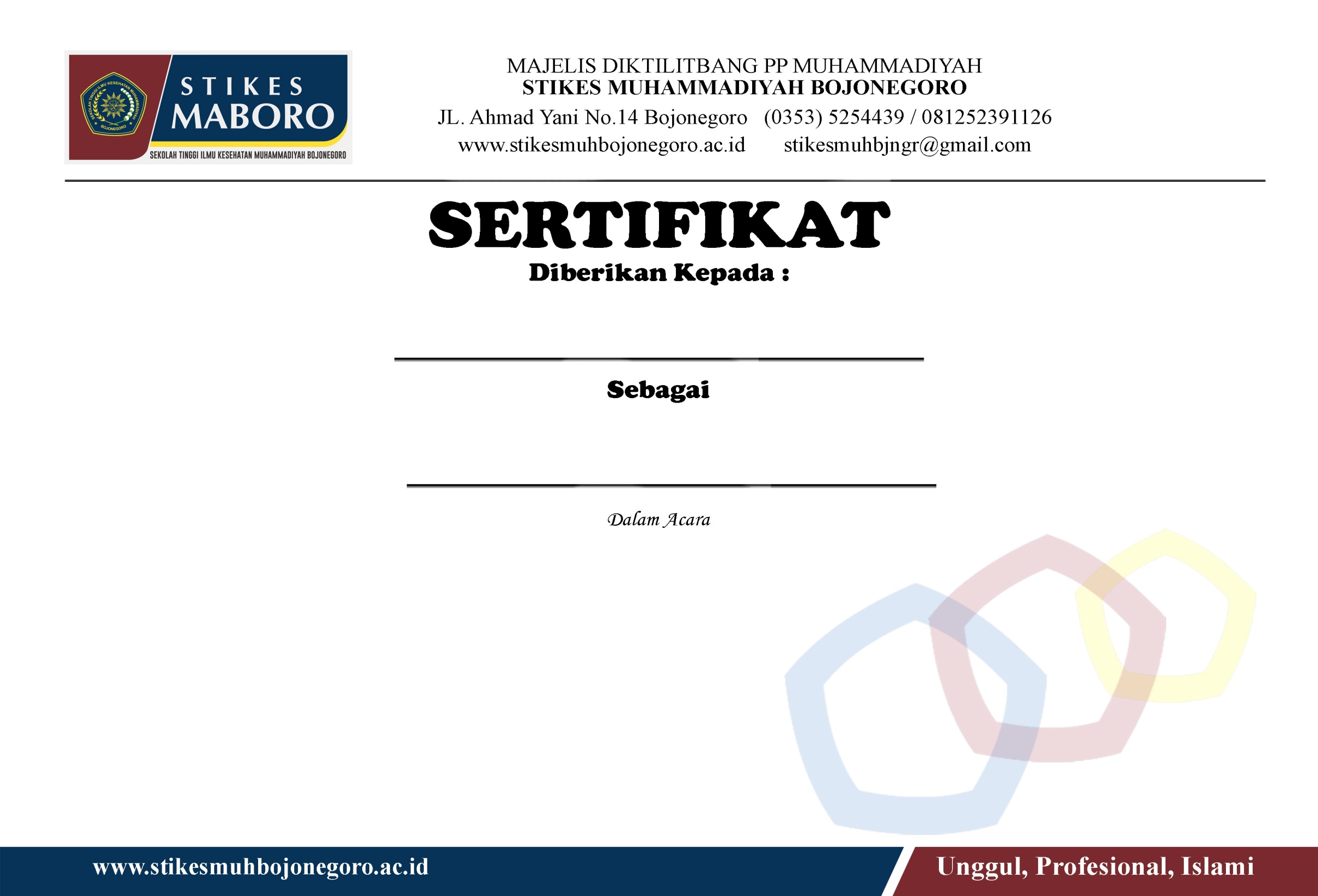 Peserta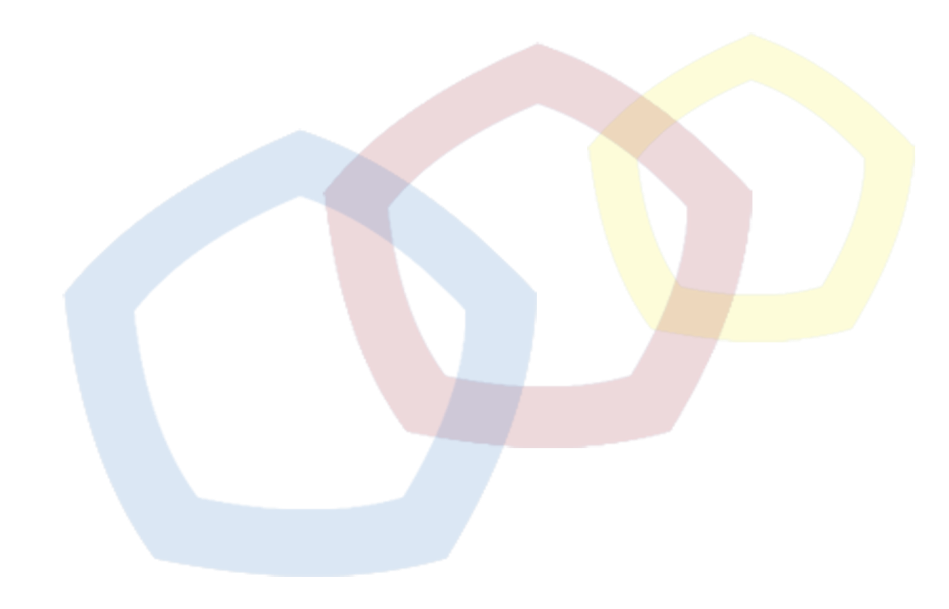 Pondok Romadhon “RAMADHAN MOMENTUM PERUBAHAN AKHLAKKU”Diselenggarakan di Stikes Muhammadiyah BojonegoroPada tanggal 11-12Juni 2017